Allegato D – Informativa privacy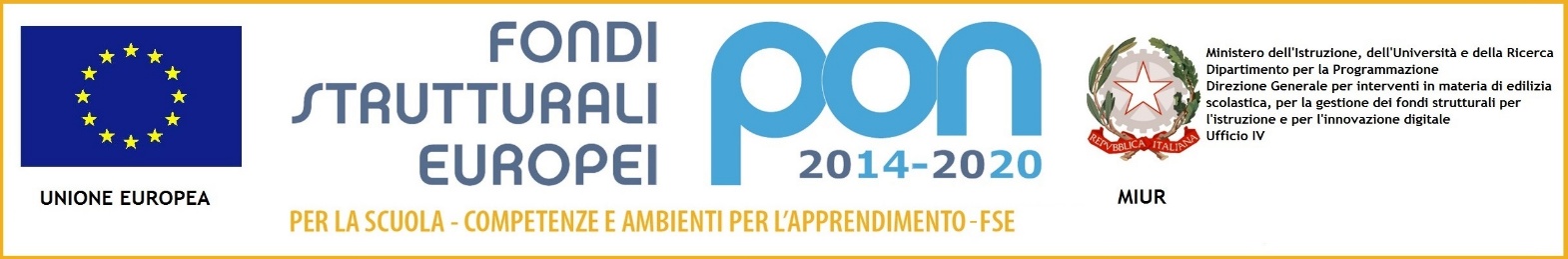 Fondi Strutturali Europei – Programma Operativo Nazionale Fondi Strutturali Europei – Programma Operativo Nazionale “Per la scuola, competenze e ambienti per l’apprendimento” 2014-2020.  Avviso pubblico Prot. 1047 del 05/02/2018 – “Potenziamento del progetto nazionale “Sport di Classe” per la scuola primaria. Asse I – Istruzione – Fondo Sociale Europeo (FSE), Obiettivo Specifico 10.2 – Azione 10.2.2. sottoazione 10.2.2A “Competenze di base”. Autorizzazione progetto codice 10.2.2A-FSEPON-SI-2018-616Titolo progetto: Lo sport un diritto per tuttiCODICE CUP:  E77I18000930007CODICE PROGETTO: 10.2.2A-FSEPON-SI-2018-616     Ai sensi dell’articolo 13 del Testo Unico (D. Lgs. 196/2003) l’Istituto Comprensivo di Colozza Bonfiglio La informa che, per quanto riguarda la tutela della privacy, ha predisposto il Documento Programmatico sulla Sicurezza (DPS), in cui sono riportate le misure adottate e le istruzioni impartite ai soggetti incaricati del trattamento, al fine di garantire la tutela della riservatezza dei dati.     Lei, in quanto interessato dai trattamenti effettuati presso codesta Istituzione scolastica, ha il diritto di essere informato sulle caratteristiche del trattamento dei Suoi dati e sui diritti che la legge Le riconosce. Pertanto,  i dati conferiti saranno raccolti e trattati secondo quanto di seguito riportato:La natura relativa al conferimento dei dati è necessaria per le seguenti finalità strettamente correlate alla instaurazione e prosecuzione del rapporto: 1. Adempimento di obblighi fiscali e contabili; 2. Adempimento degli obblighi contrattuali; 3. Amministrazione di contratti; 4. Gestione del contenzioso, inadempimenti contrattuali, diffide, arbitrati, controversie giudiziarie;Il trattamento dei dati personali, forniti da Lei direttamente o comunque acquisiti,  avverrà presso la sede dell’Istituto, nel rispetto dei principi di necessità e pertinenza. In particolare i dati verranno trattati con le seguenti modalità: 1. Registrazione ed elaborazione su supporto cartaceo; 2. Registrazione ed elaborazione su supporto magnetico; 3. Organizzazione degli archivi in forma automatizzata e non automatizzata, nei modi e nei limiti necessari per perseguire le predette finalitàI dati richiesti al Fornitore sono strettamente funzionali all’instaurazione e prosecuzione del rapporto, pertanto le conseguenze di un eventuale rifiuto comporteranno l’impossibilità di codesta Scuola di instaurare e proseguire il rapporto.I dati, qualora ciò sia strumentale al perseguimento delle finalità indicate al punto A, potranno essere comunicati a Forze Armate, Uffici Giudiziari, Altre Amministrazioni Pubbliche (qualora ciò sia previsto dalla legge), studi professionali e di consulenza.Titolare del Trattamento è l’Istituto comprensivo G.A. Colozza Bonfiglio di Palermo Via Imera n.32 nella persona del Dirigente Scolastico Dott.ssa Catalano Valeria .La informiamo altresì che Lei potrà esercitare i diritti, di cui all’art. 7 del Testo Unico in materia di trattamento di dati personali, presentando istanza alla segreteria o al Responsabile del Trattamento, richiedendo l’apposito modulo.In particolare la legge, in qualità di interessato, Le consente di:accedere alle informazioni che la riguardano e conoscere le finalità e le modalità del trattamento, nonché la logica dello stesso;chiedere la cancellazione, il blocco o la trasformazione in forma anonima dei dati trattati in violazione della legge;opporsi al trattamento per motivi legittimi;chiedere l’aggiornamento, la rettificazione o, qualora ne abbia interesse, l’integrazione dei dati trattati.     Informato/a delle caratteristiche del trattamento dei dati e rilevato che lo stesso è effettuato nella piena osservanza del Codice in materia di protezione dei dati personali di cui al D.lgs. 196/2003, esprimo il mio consenso al trattamento dei dati personali, anche quelli sensibili, compresa la loro comunicazione a terzi.Palermo  lì ____/____/_______                                                  Firma leggibile dell’interessato                                                  ______________________________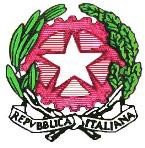 MINISTERO DELLA PUBBLICA ISTRUZIONE -  REPUBBLICA ITALIANA – REGIONE SICILIANAIstituto Comprensivo “Colozza/Bonfiglio”Via Imera,32- 90138 Palermo -Tel. 091-582068 Fax 091-334232 C. M. PAIC85100P – C.F. 80014460820sito web www.iccolozzabonfiglio.itE-Mail  paic85100p@istruzione.it paic85100p@pec.istruzione.it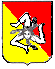 INFORMATIVA AGLI INTERESSATI (ai sensi dell’articolo 13 del D. Lgs. n. 196/2003)DICHIARAZIONE DELL’INTERESSATO/A